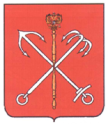 Муниципальный СоветМуниципального образования Морские воротаСанкт-Петербург_____________________________________________________________________________РЕШЕНИЕ № 11/1 О рассмотрении протеста Прокуратуры Кировского района Санкт-Петербурга№ 60-22 н/л-06 от 31.05.2006СОВЕТ РЕШИЛ:1.1. Направить следующий ответ в Прокуратуру Кировского района Санкт-Петербурга:«В ответ на Ваш протест № 60-22 н/л-06 от 31.05.2006 сообщаем следующее:25.04.2006 Муниципальным Советом принято Постановление № 06/2 «О правовых актах, издаваемых (принимаемых) органами местного самоуправления и должностными лицами МО Морские ворота», в котором наименования правовых актов, издаваемых (принимаемых) органами местного самоуправления и должностными лицами МО Морские ворота были приведены в соответствие с действующим законодательством. Пункт 8 статьи 44 Устава муниципального образования Морские ворота, согласно которому Глава Местной Администрации муниципального образования Морские ворота в пределах своих полномочий, установленных федеральными законами, законами Санкт-Петербурга, настоящим Уставом, правовыми актами Муниципального совета, издает распоряжения, а  по вопросам организации деятельности работы Местной администрации издает приказы, противоречащий  пункту 6 статьи 43 ФЗ «Об общих принципах организации местного самоуправления в Российской Федерации» и пункту 6 статьи 33 Закона Санкт-Петербурга «Об организации местного самоуправления в Санкт-Петербурге»,  не применяется. Данный вопрос временно регламентируется  п.2.1.3. вышеупомянутого Постановления.В настоящее время депутатами Муниципального Совета ведется работа по подготовке изменений в Устав муниципального образования Морские ворота, в целях приведения Устава в соответствие с действующим законодательством».1.2. Ответственность за выполнение настоящего Решения возложить на Главу МО Морские ворота - Председателя МС Попова О.Н.1.3. Решение вступает в силу в соответствии с действующим законодательством  РФ.  Председательствующий, Глава МО Морские ворота-Председатель МС                                                                                            Попов О.Н.